Faculty Senate Budget CommitteeMinutes of the December 8th Meeting, Gilham Park Room, Administrative CenterMembers Present: Mark L. Johnson (Chair), Eduardo Abreu, Paul Cuddy, Leigh Salzsieder, Tony Luppino, Deep Medhi, Nancy Murdock, Tamera Murdock, Buddy Pennington, Roger Pick, Sully Read, Steve Stoner, Ronald Tice, Gerald Wyckoff (Chair, Faculty Senate)Members Excused: Chris RiceDr. Johnson called the meeting to order at 12:01 PM.Dr. Johnson asked everyone to introduce themselves and the unit they represent.Dr. Johnson gave a brief explanation of the upcoming work of the FSBC. Members will be expected to regularly attend the meetings.  The FSBC will be responsible for reviewing data as it becomes available from the Data Team that is collecting information relating to the Academic Portfolio Review. The FSBC will provide commentary and questions for the Steering Committee and Data Team to address as they move forward with this review. With regard to the operation of the FSBC, Mark Johnson and Roger Pick (UBC representatives) will not vote on motions/actions of the committee unless their unit representative is absent or in the unlikely case of a tie vote and a decision needs to be made.  Dr. Johnson asked Dr. Gerald Wyckoff to discuss the CRRs requirement of a Unit Budget Committee.  Gerald stated that each unit is expected to have a Budget Committee with elected faculty representatives that reviews and advises the Dean on budget matters. This has not always been the case and several units on campus need to charter Unit Budget Committees.Dr. Johnson made a presentation on the construction of the Data Template and the associated Working Definitions document that will be used for the Academic Portfolio Review as part of creating a Resource Allocation Model that is data driven and transparent. He then asked committee members to review the template and submit any questions to him that will be brought to the Data Team for address.Discussion ensued about issues such as: How do we attribute unfunded scholarships, etc. in the model? How will tuition be allocated for interdisciplinary courses (added at 1/24/17 meeting as friendly amendment)? The purpose of the academic portfolio review? Support for research? Dr. Johnson indicated that present, we don’t have an answer to these questions, as they are downstream of the current data collection phase. As the process proceeds these will be (and need to be) addressed.  One clear outcome from the Academic Portfolio Review will be the vetting of a dataset that when finalized everyone can agree is the correct data to move forward into a Resource Allocation Model.  This vetting process will involve the FSBC, Faculty Senate, Faculty, Staff, Deans and Central Administrative personnel and students.  Dr. Johnson indicated that he is willing to meet with any constituency on campus that would like to see the data and bring forward any questions or concerns to the Steering Committee once they begin their work.Dr. Johnson asked for everyone to review the Data Template and working definitions document (which defines how data is populated into the Data Template) and send him their comments or questions.The meeting was adjourned at 1:00PM.Respectfully submitted,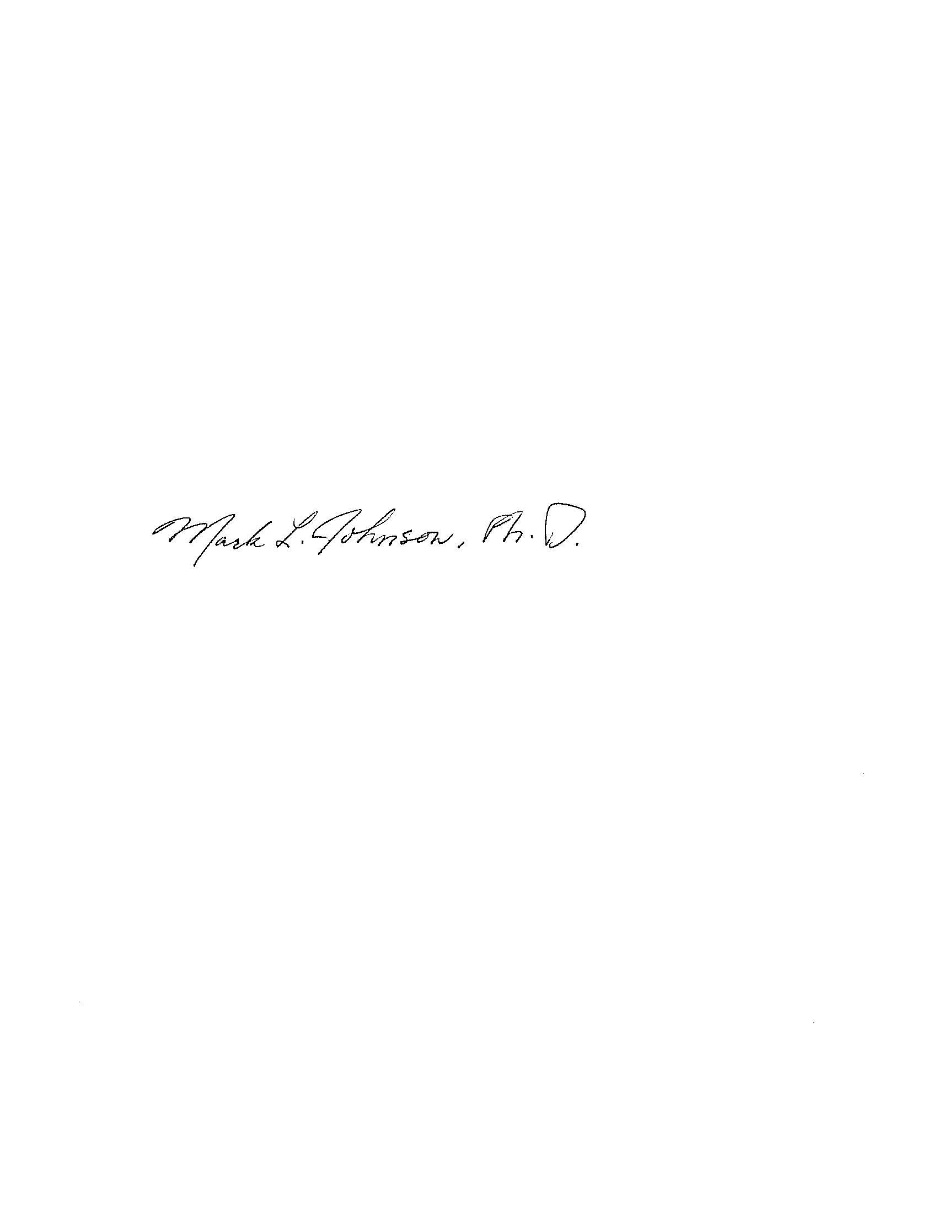 Mark L. Johnson, Ph.D.Chair, FSBC